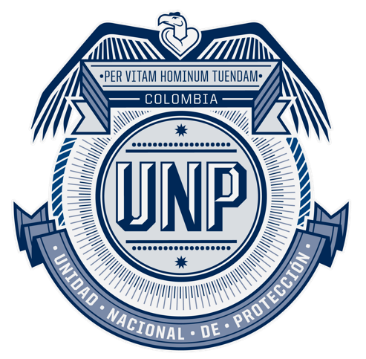 ANEXOSPLAN DE SEGURIDAD Y PRIVACIDAD DE LA INFORMACIÓNGestión tecnológica UNIDAD NACIONAL DE PROTECCIÓNxx-01-2023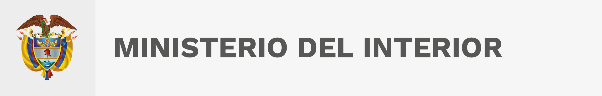 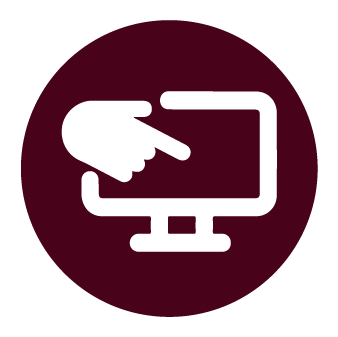  Cronograma Plan de Seguridad y Privacidad de la Información 2023Fuente: Elaboración propia.INDICADOREl indicador del plan es el seguimiento al cumplimiento de las actividades y se formula de la siguiente manera, formulado así:Indicador = ((Actividades ejecutadas trimestral) / (actividades programadas trimestral)) * 100Se define meta de 85% anual del del Plan de Seguridad y Privacidad de la Información para el periodo 2023.La meta es acumulativa, desglosándola trimestralmente de la siguiente manera:DOCUMENTOS RELACIONADOS. Acta de Reunión (SGE-FT-02) Listado de Asistencia (SGE -FT-03) ANEXOS. Cronograma de Actividades del Plan de Seguridad y Privacidad de La Información. CONTROL DE CAMBIOS CRÉDITOS  DOMINIOACTIVIDADPRODUCTORESPONSABLEFECHA DE INICIOFECHA DE CUMPLIMIENTOSEGUIMIENTOContexto de la OrganizaciónActualización del Contexto de Seguridad de la Información 2023 para la UNPContexto de Seguridad de la Información actualizadoCISO - OAPI01/01/202315/02/203I Trimestre de 2023Contexto de la OrganizaciónActualización de los requisitos y necesidades de las partes interesadas sobre el SGSIMatriz de requisitos y necesidades de las partes interesadas actualizadaCISO - OAPI15/02/202330/03/2023I Trimestre de 2023Contexto de la OrganizaciónRevisión de la implementación de controles de seguridad de la información de los Domios A.5, A.6 y A.7 del Anexo de la Norma Iso 27001:2013Informe de revisión de controles de seguridad de la informaciónCISO01/01/202330/03/2023I Trimestre de 2023Liderazgo y Politica del SGSIActualización de la Politica General de Seguridad de la InformaciónPolitica General de Seguridad de la Información actualizadaCISO – CIO - OAPI01/04/202330/05/2023II Trimestre de 2023Liderazgo y Politica del SGSIActualización de roles y responsabilidades en seguridad de la información dentro de la UNPMatriz de roles y responsabilidades actualizadaCISO – CIO - OAPI01/04/202330/05/2023II Trimestre de 2023Liderazgo y Politica del SGSIActualización de objetivos de seguridad de la informaciónObjetivos de seguridad de la información actualizados y aprobadosCISO – CIO - OAPI01/04/202330/05/2023II Trimestre de 2023Liderazgo y Politica del SGSIElaboración del plan de cumplimiento de los objetivos de seguridad de la informaciónPlan de cumplimiento de los objetivos de seguridad de la información establecido para el año 2023CISO – CIO - OAPI01/04/202330/04/2023II Trimestre de 2023Liderazgo y Politica del SGSIRevisión de la implementación de controles de seguridad de la información de los Domios A.8, A.9, A.10 y A.11 del Anexo de la Norma Iso 27001:2013Informe de revisión de controles de seguridad de la informaciónCISO01/04/202330/06/2023II Trimestre de 2023Medición del SGSIEjecución de la auditoria interna en Seguridad de la informaciónInformes de auditoria interna sobre el SGSICISO – CIO – OAPI01/04/202330/06/2023II Trimestre de 2023Comunicación y Documentación del SGSIActualización de la Matriz de Comunicaciones del SGSIMatriz de comunicaciones del SGSI actualizadaCISO01/07/202330/07/2023III Trimestre de 2023Comunicación y Documentación del SGSIRevisión y Actualización de la documentación exigida por la Norma ISO 27001:2013Documentación del SGSI actualizadaCISO - OAPI01/07/202330/09/2023III Trimestre de 2023Comunicación y Documentación del SGSIRevisión de la implementación de controles de seguridad de la información de los Domios A.12, A.13, A.14 y A.15 del Anexo de la Norma Iso 27001:2013Informe de revisión de controles de seguridad de la informaciónCISO01/07/202330/09/2023III Trimestre de 2023Medición y Mejora del SGSIRevisión del estado del SGSI por la Alta DirecciónInforme de revisión por la direcciónCISO01/07/202330/07/2023III Trimestre de 2023Medición y Mejora del SGSIEjecución de Auditoria de Seguimiento a la certificación en la Norma ISO 27001:2013Informe de auditoria de seguimiento a la certificación en la Norma ISO 27001:2013CISO01/07/202330/09/2023III Trimestre de 2023Medición y Mejora del SGSIActualización de los indicadores de desempeño del SGSIIndicadores del Sistema de Gestión de Seguridad de la Información actualizadosCISO01/10/202330/10/2023IV Trimestre de 2023Medición y Mejora del SGSISeguimiento de acciones correctivas sobre los hallazgos de auditoria interna y de seguimiento en la Norma ISO 27001:2013Acciones correctivas identificadas dentro del software de gestión de la UNPCISO - OAPI01/10/202330/10/2023IV Trimestre de 2023Medición y Mejora del SGSIRevisión de la implementación de controles de seguridad de la información de los Domios A.16, A.17, y A.18 del Anexo de la Norma Iso 27001:2013Informe de revisión de controles de seguridad de la informaciónCISO01/10/202330/12/2023IV Trimestre de 2023TRIMESTREPONDERACIÓN DEL TRIMESTREMETA MINIMA DE CUMPLIMIENTO POR TRIMESTREMETA ANUALI TRIMESTRE25%20%85%II TRIMESTRE25%40%85%III TRIMESTRE25%60%85%IV TRIMESTRE25%85%85%VERSIÓN INICIALDESCRIPCIÓN DE LA CREACIÓN O CAMBIO DELDOCUMENTOFECHAVERSIÓN FINAL00Creación del Plan Seguridad y Privacidad de laInformación31/01/20190101Actualización del Plan de Seguridad y Privacidadde la Información para la vigencia 202031/01/20200202Actualización del Plan de Seguridad y Privacidadde la Información para la vigencia 202120/01/2021       0303Actualización del Plan de Seguridad y Privacidadde la Información para la vigencia 202220/01/20220404Actualización de las fechas propuestas en el cronograma de actividades del plan de Seguridad y Privacidad de la Información y desglose de la meta propuesta en el indicador, por valores acumulativos de porcentaje en cada uno de los semestres.17/05/20220505Actualización del Plan de Seguridad y Privacidadde la Información para la vigencia 2023xx/01/202306FIRMAS DE ELABORACIÓN, REVISIÓN Y APROBACIÓN DEL DOCUMENTOFIRMAS DE ELABORACIÓN, REVISIÓN Y APROBACIÓN DEL DOCUMENTOElaboróNombre: Franz Edwar Rojas MontañezCargo y/o Vinculación/dependencia: Contratista-CIO-Grupo de Gestión de las Tecnologías de Información / Oficina Asesora de Planeación e InformaciónRevisó:Nombre:  Jenny Paola García MéndezCargo: Jefe de la Oficina Asesora de Planeación e Información Aprobó:Nombre: Augusto Rodríguez BallesterosCargo: Director GeneralFIRMA DE OFICIALIZACIÓN DEL DOCUMENTO- SISTEMA INTEGRADO DE GESTIÓN MIPG -SIGFIRMA DE OFICIALIZACIÓN DEL DOCUMENTO- SISTEMA INTEGRADO DE GESTIÓN MIPG -SIGOficializó:Nombre: Jenny Paola García MéndezCargo: Jefe de la Oficina Asesora de Planeación e Información 